KOSM Kurt Stoll; Hölzlestr. 1; 72250 FDS - FrutenhofFDS - Frutenhof, im Dezember 2019 Liebe Schützenschwestern,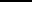 liebe Schützenbrüder,schon wieder ist ein Jahr fast vorbei und Weihnachten und der Jahreswechsel ins Jahr 2020 stehen in ein paar Tagen an. Viele Wettkämpfe auf verschiedenen Ebenen, sei es bei den Rundenwettkämpfen oder auch bei den Meisterschaften, wurden von den Schützinnen und Schützen aus dem Schützenkreis, ausgetragen. Die Meisterschaften 2019, beginnend mit den Kreismeisterschaften bis hin zu den Deutschen Meisterschaften verliefen größtenteils ohne Probleme. Von Schützen / innen aus dem Kreis, wurden wieder großartige Erfolge erzielt und hochwertige Titel mit nach Hause in den Schützenkreis und in die Vereine gebracht. An dieser Stelle darf ich allen Schützinnen und Schützen, im Namen des Schützenkreises, zu den Erfolgen herzlich gratulieren.Die Rundenwettkämpfe im Kreis liefen ohne Probleme ab. Bedauerlich ist jedoch der Rückgang von Mannschaften bei den RWK im Kreis.Die Jugendrunde 2019 wurde erstmals zusammen mit den Jugendlichen aus dem SK NZ ausgetragen. Insgesamt gesehen war das eine gelungene Veranstaltung. Es nahmen insgesamt 46 Jugendlicher Einzelstarten und 10 Mannschaften teil. Bedauerlicherweise nahmen aus dem SK FDS nur 16 Einzelschützen und vier Mannschaften aus 4 Vereinen teil.Die Verbandsreform im WSV wurde 2019 weiter voran gebracht. Bei vielen Informationsveranstaltungen in den Bezirken wurde lückenlos über dieses Thema informiert und diskutiert. Die Kreise in der jetzigen Form können, wenn es von den Mitgliedern erwünscht ist, erhalten bleiben, Fusionen sind zwar erwünscht und werden unterstützt, sind aber nicht zwingend. Ab dem Sportjahr 2020 wird es einige sportliche Veränderungen unter dem Dach des WSV geben. Die Kreismeisterschaften ab 2020 werden zur Qualifikationsebene zu den Württ. Meisterschaft und gewinnen dadurch wesentlich an Bedeutung. Die Kreismeisterschaft wird ab 2020 nicht mehr zweigeteilt und wird künftig im Zeitraum März - April stattfindenBeim Landesschützentag 2020 werden wir über Fortbestand oder Abschaffung der Bezirke entscheiden. Die Abschaffung der unnötigen Instanz „Bezirke“ hat in Punkto Kosten für Vereine und Schützen, weniger Wettkampftermine und Fahrtwege der Schützen sowie unnötiger Verbrauch von Ressourcen im ehrenamtlichen Bereich, nur Vorteile. Ich denke wir sollten diesen weiteren Schritt gemeinsam gehen und an diesem Tag für die Abschaffung des Bezirks Schwarzwald – Hohenzollern stimmen! Ich werde Euch, im Rahmen der Kreisausschußsitzung am 24. Januar 2020 in Huzenbach, noch einmal ausführlich über dieses Thema informieren. Zum Jahresende möchte ich es nicht versäumen, den Mitarbeitern des Kreisschützenmeisteramtes, den Obmännern und Referenten, den Verantwortlichen in den Vereinen und allen ehrenamtlichen Helfern, die immer wieder bereit sind sich für das Schützenwesen einzusetzen, für Ihre Tätigkeiten und Unterstützung im abgelaufenen Jahr zu danken.Auch im Jahr 2020 werden wieder Herausforderungen auf uns zukommen, welche es gilt gemeinsam zu meistern! Dazu bedarf es Eurer Unterstützung und tatkräftiger Mitarbeit. Ich möchte Euch deshalb bitten, Euch im neuen Jahr wieder durch Eure Mitarbeit zur Verfügung zu stellen, damit wir gemeinsam die Herausforderungen erfolgreich bewältigen können.Ich wünsche Euch und Euren Familien eine besinnliche Weihnachtszeit und ein gutes neues Jahr 2020 mit viel Gesundheit, Wohlergehen viel Freude und viele Erfolge.Hoffen wir auf ein friedliches und erfolgreiches Jahr 2020!Mit sportlichem GrußSchützenkreis Freudenstadt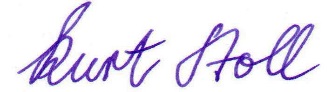 Kreisoberschützenmeister